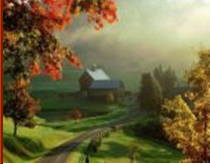   المستـــــوى : السنة أولى متوســط ــــــــــــــــــــــــــــــــــــــــــــــــــــــــــــــــــــــــــــــــــــــــــــــــــــــــــــــــــــــــــــــــــ  التمــــريــــن الأول : ( 9 ن ) .	ا- أحسب رتبة قدر كل من :   42.6 + 25.73 + 17.4  *                                                                                        59.08 × 98.73  *	ب- أملأ الفراغ بالعدد المناسب :                                                                                                                 15.056 = 0.1 × ......... *		    0.0039 = ...... × 3.9 *	54940.5 = ....... × 549.405 *	       .......... = 0.001 × 1.00004 *	. , . 1                	. , 3	 ×	0 . 7 	   6 .	ج- من بين المساويات التالية ما هي التي تعبر عن قسمة اقليدية :						   .  7 , . 4        15 + 5×12 = 75 *  6 + 7 × 13 = 97 *  32 + 4 × 17 = 100         19 + 5 × 10 = 69 *  2 + 7 × 8 = 58 *       - أحسب حاصل القسمة المقرب بالنقصان إلى 0.01 للمقسوم على القاسم ثم أعط المدورالى الوحدة.  الــتــمــريـــــن الــثـــــانـــي : (4 ن ) .                      يحفظ ناصر من القرآن الكريم 24 حزبا يزيد عن حفظ أخته نصيرة ب 9 أحزاب ونصف .                     كم تحفظ نصيرة من حزب : - مثل الوضعية بمخطط – أكتب المعادلة – حل المعادلة .                     اذا كان ناصر يحفظ حزبا في الشهر كم يلزمه من شهر لحفظ ما تبقى من القرآن الكريم . التـــمـــريـــــن الـــثــــالــــث: (7 ن ) .                  -  أنشئ مثلثا ABC قائما في A ومتساوي الساقين .                 -  كم يساوي قيس كل من الزاويتين ABC , ACB .  	- أنشئ ( XY ) يوازي ( AB ) ويشمل C . ماهو وضع المستقيمين ( AB) , ( XY ) مع التعليل ؟ 	 - بدون منقلة أحسب قيس الزاوية BCX حيث BCX تحتوي BCA .      